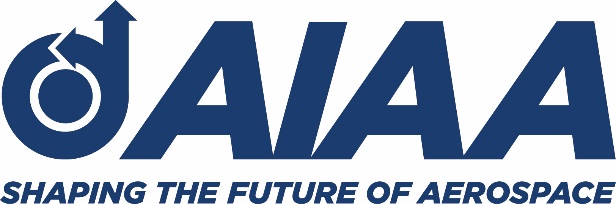 AIAA FELLOWREFERENCE FORM** CONFIDENTIAL **THIS IS TO USED ONLY AS A WORKING DOCUMENTSubmit through the online award system by July 15 FELLOW CANDIDATE:The definition of an AIAA Fellow as stated in the AIAA Constitution (Article 3.2):“Fellows shall be persons of distinction in aeronautics or astronautics, and shall have made notable and valuable contributions to the arts, sciences or technology thereof.”A nominee for Fellow shall be recognized by associates and others for notable and valuable contributions the nominee has made to the arts, sciences or technology of aeronautics or astronautics or management of technical resources; and the impact the nominee’s contributions have had on the aerospace body of knowledge, the aerospace profession, the aerospace industry, or the development, deployment and operation of aerospace products.VALUE JUDGEMENT / OVERALL IMPACT TO THE AEROSPACE COMMUNITYThis judgment is based upon:  (check one) 	   Personal knowledge of the nominee					   Knowledge of the nominee’s work					   Both personal knowledge of the nominee					         and knowledge of the nominee’s workIn answering the following question, please draw upon your specific and/or personal knowledge of the nominee.Please draw upon your specific and/or personal knowledge of the nominee.  Describe the notable technical and/or leadership contributions the nominee has made to the arts, sciences or technology of aeronautics or astronautics; and describe the impact the nominee’s contributions have had on the aerospace body of knowledge, the aerospace profession or industry, and/or the development, deployment and operation of aerospace systems.  What do you feel is most important or most significant?  Also include specific impacts of the nominees contributions/service to AIAA or other aerospace-related professional organizations in your description.  If you have knowledge of something significant that is not in the nomination, please add it here.Be specific, use narrative or bullet format.500 word limitEvaluate the impact the nominee’s contributions have had on the aerospace body of knowledge, the aerospace profession or industry, and or the development, deployment and operation of aerospace systems.Evaluate the impact the nominee’s contributions have had on the aerospace body of knowledge, the aerospace profession or industry, and or the development, deployment and operation of aerospace systems.Evaluate the impact the nominee’s contributions have had on the aerospace body of knowledge, the aerospace profession or industry, and or the development, deployment and operation of aerospace systems.Exceptionally well-qualified for Fellow Top 1%     Well-qualified for Fellow Top 10 %     Marginally qualified /Not qualified for FellowBelow Top 10%     